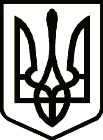 УкраїнаЧЕРНІГІВСЬКА РАЙОННА ДЕРЖАВНА АДМІНІСТРАЦІЯЧЕРНІГІВСЬКОЇ  ОБЛАСТІРОЗПОРЯДЖЕННЯПро надання дозволу на розробкупроекту землеустрою щодо відведенняу власність земельної ділянки для  веденнясадівництваРозглянувши заяву громадянина ……………. про надання дозволу на розробку проекту землеустрою щодо відведення у власність земельної ділянки орієнтовною площею 0,12 га пасовищ для ведення садівництва на території Пакульської сільської ради, керуючись статтями 17, 35, 116, 118, 120, 121 та пунктом 12 розділу Х Перехідних положень Земельного кодексу України:1. Надати громадянину ……………. дозвіл на  розробку проекту землеустрою щодо відведення у власність земельної ділянки орієнтовною площею 0,12 га пасовищ, що розташована за адресою: с. Пакуль, вул. Чернігівська, 27 для ведення садівництва на території Пакульської сільської ради Чернігівського району Чернігівської області.2. Проект землеустрою щодо відведення у власність земельної ділянки підлягає розгляду районною державною адміністрацією.3. Контроль за виконанням розпорядження покласти на першого заступника  голови райдержадміністрації Ганжу М.М.Голова районноїдержавної адміністрації	                                                   	  М.В. КудрикРозпорядження подає:Управління Держкомзему у Чернігівському районі Чернігівської областіВ.о. начальника управління Держкомзему                                     І.В. СуботськийПогоджено:Перший заступник голови районної	државної адміністрації	               М.М. ГанжаКерівник  апарату райдержадміністрації	                  В.П. Бешун						О.А. Сенько					О.А. СенькоНачальник юридичного відділута пороботі зі зверненнями громадянапарату райдержадміністрації                                                                 О.О. СинькоРозпорядження надіслати:Управлінню Держкомзему у Чернігівськомурайоні Чернігівської області	                     1 примірникПакульській сільській раді	              1 примірник03 серпня2012 рокум. Чернігів			№488